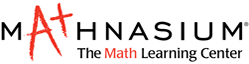 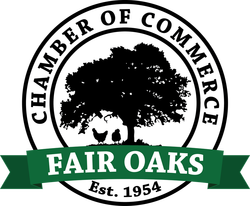 STEM EVENT PROJECTHow would you like to present the science/technology behind your products and services directly to students and their parents in an educational setting?  Mathnasium of Fair Oaks, one of our newest Chamber members, is creating an opportunity for Chamber members in schools throughout Sacramento, Placer and El Dorado Counties.  Mathnasium is a mathematics learning center franchise and a national partner with the Parent Teacher Association (PTA) for the promotion of STEM (Science, Technology, Engineering and Math) in schools nationwide.  Jeff Pudewell, President of Y Corporation dba Mathnasium of Fair Oaks is assembling a “team” of businesses that will create STEM events in local schools under the auspices of the local PTA.  A typical STEM event, or “STEM Fair”, coordinated by Mathnasium will feature as many as 20 businesses setting up exhibits or activities in a school’s multi-purpose room (gymnasium) on a weekday evening.  Each exhibit or activity will illustrate and educate students and their parents in the science and technology used to create the products and services offered by participating businesses.  The event will be free to the school and last about two hours, with a couple hours allowed ahead of time for set up.This is obviously a branding opportunity for each business that participates, but the main goal is to interest students at an early age (elementary and middle school) in the tremendous variety of STEM capabilities that forms the basis of modern society.  This will help students make educational and career choices that will benefit themselves and society as well.Several Chamber members have already expressed interest in participating, including Proctor Engineering, Javita Functional Beverages, Take Shape for Life and CorePower Yoga.   Other businesses and organizations involved include Miracle Ear and Future Farmers of America, to name just a few.   The Fair Oaks Chamber of Commerce is excited about this new program that will help with branding not only the chamber but your business as well.  We have given Jeff a few names of people who we thought would be great to help get this program up and running. Jeff Pudewell is contacting businesses that he believes have something special to offer a STEM event, and will help brainstorm ideas for exhibits and activities based on his experience running producing a number of “math fairs” in schools throughout Placer, El Dorado and Sacramento counties.  If you are interested in participating, please call Jeff directly at 916-837-4486 and he will discuss the opportunity with you in more detail.  Our Mission: Serving, representing and enhancing business growth and success in the Fair Oaks community!Kimberley PitilloExecutive Director Fair Oaks Chamber of Commerce